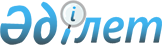 Об определении перечня должностей специалистов в области социального обеспечения, образования, культуры и ветеринарии, являющихся гражданскими служащими и работающих в сельской местности, для которых устанавливаются повышенные не менее чем на двадцать пять процентов должностные оклады и тарифные ставки, за счет средств районного бюджета
					
			Утративший силу
			
			
		
					Постановление акимата Узункольского района Костанайской области от 11 мая 2014 года № 85. Зарегистрировано Департаментом юстиции Костанайской области 29 мая 2014 года № 4774. Утратило силу постановлением акимата Узункольского района Костанайской области от 3 марта 2015 года № 72      Сноска. Утратило силу постановлением акимата Узункольского района Костанайской области от 03.03.2015 № 72 (вводится в действие по истечении десяти календарных дней после дня его первого официального опубликования).

      В соответствии со статьей 18, пунктом 3 статьи 238 Трудового Кодекса Республики Казахстан от 15 мая 2007 года, акимат Узункольского района ПОСТАНОВЛЯЕТ:

      1. Определить перечень должностей специалистов в области социального обеспечения, образования, культуры и ветеринарии, являющихся гражданскими служащими и работающих в сельской местности, для которых устанавливаются повышенные не менее чем на двадцать пять процентов должностные оклады и тарифные ставки, за счет средств районного бюджета согласно приложению 1 к настоящему постановлению.

      2. Признать утратившими силу некоторые постановления акимата согласно приложению 2 к настоящему постановлению.

      3. Настоящее постановление вводится в действие по истечении десяти календарных дней после дня его первого официального опубликования.



 Перечень должностей специалистов в области социального обеспечения,
образования, культуры и ветеринарии, являющихся гражданскими служащими
и работающих в сельской местности, для которых устанавливаются повышенные не менее
чем на двадцать пять процентов должностные оклады и тарифные ставки,
за счет средств районного бюджета      1. Должности специалистов в области социального обеспечения:

      1) руководитель (директор) центра занятости;

      2) заведующий отделением социальной помощи на дому;

      3) специалист по социальной работе;

      4) консультант по социальной работе;

      5) специалист центра занятости.

      2. Должности специалистов в области образования:

      1) учителя всех специальностей;

      2) директор школы, дома творчества;

      3) директор (заведующий) детским дошкольным учреждением, интерната при школах, центра проживания;

      4) руководитель физического воспитания;

      5) руководитель начальной военной подготовки;

      6) заместитель директора по учебной, учебно-производственной, учебно-воспитательной, воспитательной работе общеобразовательных школ, школ- интернатов и других организаций начального, основного среднего, общего среднего, дополнительного образования;

      7) логопед;

      8) социальный педагог;

      9) педагог-организатор;

      10) педагог дополнительного образования;

      11) педагог-психолог;

      12) старший воспитатель, воспитатель;

      13) музыкальный руководитель;

      14) старший вожатый;

      15) инструктор по физической культуре;

      16) заведующий учебно-производственной (учебной) мастерской;

      17) заведующий лабораторией, кабинетом;

      18) инструктор по труду;

      19) старший методист, методист;

      20) мастер производственного обучения;

      21) старший мастер;

      22) медицинская сестра;

      23) библиотекарь;

      24) заведующий библиотекой;

      25) преподаватель-организатор начальной военной подготовки.

      3. Должности специалистов в области культуры:

      1) руководитель (директор) государственного учреждения и казенного предприятия;

      2) руководитель подразделения;

      3) заместитель руководителя (директора) государственного учреждения и казенного предприятия;

      4) руководитель сектора, народного коллектива;

      5) хормейстер, концертмейстер;

      6) техник-звукооператор;

      7) главный библиотекарь, библиотекарь, библиограф;

      8) культорганизатор;

      9) аккомпаниатор;

      10) художественный руководитель;

      11) хореограф;

      12) методист, инструктор.

      4. Должности специалистов в области ветеринарии:

      1) ветеринарный врач;

      2) ветеринарный фельдшер.


 Перечень утративших силу некоторых постановлений акимата      1) Постановление акимата от 19 января 2009 года № 19 "Об определении перечня должностей гражданских служащих социального обеспечения, образования, культуры, работающих в аульной (сельской) местности, имеющих право на повышение не менее чем на двадцать пять процентов должностные оклады и тарифные ставки за счет средств районного бюджета" (зарегистрировано в Реестре государственной регистрации нормативных правовых актов за № 9-19-90, опубликовано 12 февраля 2009 года в газете "Нұрлы жол");

      2) Постановление акимата от 22 декабря 2010 года № 365 "О внесении дополнений в постановление акимата от 19 января 2009 года № 19 "Об определении перечня должностей гражданских служащих социального обеспечения, образования, культуры, работающих в аульной (сельской) местности, имеющих право на повышение не менее чем на двадцать пять процентов должностные оклады и тарифные ставки за счет средств районного бюджета" (зарегистрировано в Реестре государственной регистрации нормативных правовых актов за № 9-19-144, опубликовано 10 февраля 2011 года в газете "Нұрлы жол");

      3) Постановление акимата от 10 октября 2013 года № 244 "О внесении изменений в постановление акимата от 19 января 2009 года № 19 "Об определении перечня должностей гражданских служащих социального обеспечения, образования, культуры, работающих в аульной (сельской) местности, имеющих право на повышение не менее чем на двадцать пять процентов должностные оклады и тарифные ставки за счет средств районного бюджета" (зарегистрировано в Реестре государственной регистрации нормативных правовых актов за № 4280, опубликовано 14 ноября 2013 года в газете "Нұрлы жол").


					© 2012. РГП на ПХВ «Институт законодательства и правовой информации Республики Казахстан» Министерства юстиции Республики Казахстан
				
      Аким Узункольского района

Т. Ташмагамбетов
Приложение 1
к постановлению акимата
Узункольского района
от 11 мая 2014 года № 85Приложение 2
к постановлению акимата
Узункольского района
от 11 мая 2014 года № 85